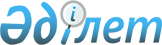 Об утверждении норм образования и накопления коммунальных отходов по городу Усть-Каменогорску
					
			Утративший силу
			
			
		
					Решение Усть-Каменогорского городского маслихата Восточно-Казахстанской области от 31 декабря 2020 года № 64/8-VI. Зарегистрировано Департаментом юстиции Восточно-Казахстанской области 15 января 2021 года № 8339. Утратило силу - решением Усть-Каменогорского городского маслихата Восточно-Казахстанской области от 10 марта 2022 года № 19/4-VII
      Сноска. Утратило силу - решением Усть-Каменогорского городского маслихата Восточно-Казахстанской области от 10.03.2022 № 19/4-VII (вводится в действие по истечении десяти календарных дней после дня его первого официального опубликования).
      Примечание ИЗПИ.
      В тексте документа сохранена пунктуация и орфография оригинала.
      В соответствии с подпунктом 1) статьи 19-1 Экологического кодекса Республики Казахстан от 9 января 2007 года, подпунктом 15) пункта 1 статьи 6 Закона Республики Казахстан от 23 января 2001 года "О местном государственном управлении и самоуправлении в Республике Казахстан", приказом Министра энергетики Республики Казахстан от 25 ноября 2014 года № 145 "Об утверждении Типовых правил расчета норм образования и накопления коммунальных отходов" (зарегистрирован в Реестре государственной регистрации нормативных правовых актов за № 10030, опубликован в информационно-правовой системе "Әділет" от 20 апреля 2015 года), Усть-Каменогорский городской маслихат РЕШИЛ:
      1. Утвердить прилагаемые нормы образования и накопления коммунальных отходов по городу Усть-Каменогорску.
      2. Признать утратившим силу:
      1) решение Усть-Каменогорского городского маслихата от 16 июля 2013 года № 20/2-V "Об утверждении норм образования и накопления коммунальных отходов по городу Усть-Каменогорску" (зарегистрировано в Реестре государственной регистрации нормативных правовых актов за № 3032, опубликовано в газетах "Өскемен", "Усть-Каменогорск" 29 августа 2013 года № 34);
      2) решение Усть-Каменогорского городского маслихата от 13 августа 2015 года № 41/4-V "О внесении изменений в решение Усть-Каменогорского городского маслихата от 16 июля 2013 года № 20/2-V "Об утверждении норм образования и накопления коммунальных отходов по городу Усть-Каменогорску" (зарегистрирован в Реестре государственной регистрации нормативных правовых актов за № 4144, опубликован в информационно-правовой системе "Әділет" от 30 сентября 2015 года).
      3. Настоящее решение вводится в действие по истечении десяти календарных дней после дня его первого официального опубликования. Нормы образования и накопления коммунальных отходов 
по городу Усть-Каменогорску
					© 2012. РГП на ПХВ «Институт законодательства и правовой информации Республики Казахстан» Министерства юстиции Республики Казахстан
				
      Председатель сессии 

М. Тесленко

      Секретарь городского  маслихата 

А. Светаш
Приложение к решению 
Усть-Каменогорского 
городского маслихата 
от 31 декабря 2020 года № 64/8-VI
  №  Объект накопления коммунальных отходов
Расчетная единица
Годовая норма м3 на 1 расчетную единицу
1
Домовладения благоустроенные
житель
2,68
2
Домовладения неблагоустроенные
житель
2,54
3
Общежития, интернаты, детские дома, дома престарелых и т.п.
1 место
1,30
4
Гостиницы, санатории, дома отдыха
1 место
1,50
5
Детские сады, ясли
1 место
0,80
6
Учреждения, организации, офисы, конторы, сбербанки, отделения связи
1 сотрудник
1,12
7
Поликлиники
1 посещение
0,17
8
Больницы, прочие лечебно-профилактические учреждения
1 койко-место
3,78
9
Школы и другие учебные заведения
1 учащийся
0,16
10
Рестораны, кафе, учреждения общественного питания
1 посадочное место
3,02
11
Театры, кинотеатры, концертные залы, ночные клубы, казино, залы игровых автоматов
1 посадочное место
0,32
12
Музеи, выставки
1 м2 общей площади
0,09
13
Стадионы, спортивные площадки
1 место по проекту
0,004
14
Спортивные, танцевальные и игровые залы
1 м2 общей площади
0,08
15
Продовольственные, промтоварные магазины, супермаркеты
1 м2 торговой площади
0,42
16
Торговля с машин
1 м2 торгового места
-
17
Рынки, торговые павильоны, киоски, лотки
1 м2 торговой площади
0,88
18
Оптовые базы, склады продовольственных товаров
1 м2 общей площади
0,26
19
Оптовые базы, склады промышленных товаров
1 м2 общей площади
0,16
20
Дома быта: обслуживание населения
1 м2 общей площади
-
21
Вокзалы, автовокзалы, аэропорты
1 м2 общей площади
0,69
22
Пляжи
1 м2 общей площади
0,1
23
Аптеки
1 м2 торговой площади
0,45
24
Автостоянки, автомойки, АЗС, гаражи
1 машино-место
3,40
25
Автомастерские
1 работник
3,08
26
Гаражные кооперативы
на 1 гараж
0,30
27
Парикмахерские, косметические салоны
1 рабочее место
1,6
28
Прачечные, химчистки, ремонт бытовой техники, швейные ателье
1 м2 общей площади
0,20
29
Мастерские ювелирные, по ремонту обуви, часов
1 м2 общей площади
0,1
30
Мелкий ремонт и услуги (изготовление ключей и т.д.)
1 рабочее место
1,54
31
Бани, сауны
1 м2 общей площади
0,31
32
Юридические лица, организующие массовые мероприятия на территории города
1000 участников
0,80
33
Садоводческие кооперативы
1 участок
1,25